こすもすの里　お車でお越しの際の注意点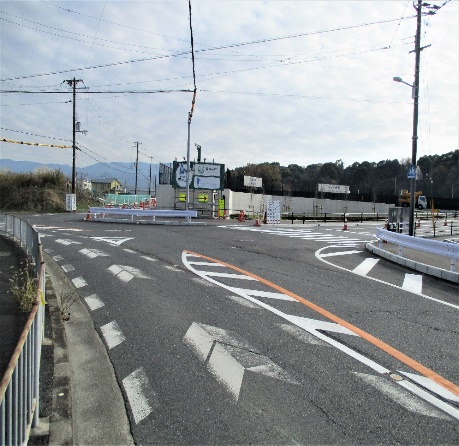 （１）以前のロータリーはありません。施設前の道路を右折して下さい。道路は、歩道とガードレールに面しています。歩行者、対向車に十分注意して曲がって下さい。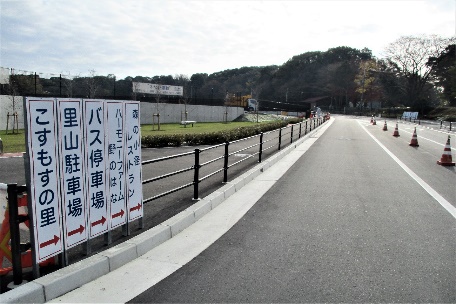 （２）仮設の案内板を直進して下さい。その後、右折します。右折場所は（３）を確認してください。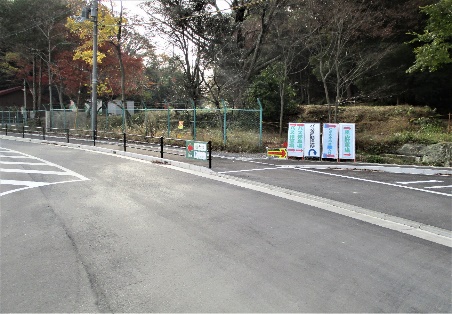 （３）大きくUターンするように右折してください。その際は、歩行者・対向車に十分注意して下さい。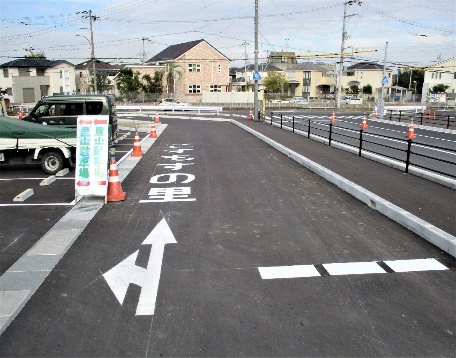 （４）矢印に従って進んで下さい。交互通行ですので前方からの進行があれば、一旦停止か「杜の小径駐車場側」からの入場をお願いします。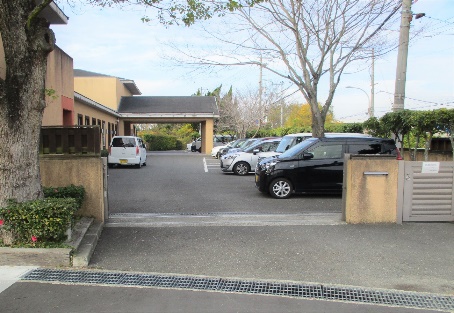 （５）そのまま施設へ入場して駐車をして下さい。外駐車場は、「杜の小径」の駐車場です。駐車スペースなどは、職員へご相談下さい。